國立花蓮高工圖文比賽    編號109-1-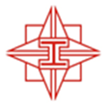                      班級:              姓名:   ※可自行設計圖片大小及文字位置，文字請以150-200字為限※此次不限主題。	國立花蓮高工圖書館      花工圖書館粉絲團     聯絡信箱:  lib@mst.hlis.hlc.edu.tw	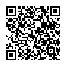 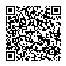 